Проект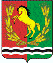 АДМИНИСТРАЦИЯМУНИЦИПАЛЬНОГО ОБРАЗОВАНИЯ ЧКАЛОВСКИЙ  СЕЛЬСОВЕТ АСЕКЕЕВСКОГО  РАЙОНА  ОРЕНБУРГСКОЙ  ОБЛАСТИП О С Т А Н О В Л Е Н И Е____________                                 п. Чкаловский		                         № ______	Об утверждении муниципальной программы «Комплексное развитие социальной инфраструктуры  Чкаловского  сельсовета Асекеевского района Оренбургской области на 2017-2027 годы».В соответствии с Федеральным законом от 06.10.2003 г. N 131-ФЗ "Об общих принципах организации местного самоуправления в Российской Федерации", Постановлением Правительства Российской Федерации от  01.10.2015 года № 1050  « Об утверждении требований к программам комплексного развития социальной инфраструктуры поселений, городских округов» и руководствуясь Уставом муниципального образования  Чкаловский сельсовет Асекеевского района постановляю:      1. Утвердить муниципальную программу «Комплексное развитие социальной инфраструктуры  Чкаловского сельсовета Асекеевского района Оренбургской области на 2017-2027 годы».2. Разместить настоящее постановление на сайте администрации  Чкаловского  сельсовета в сети Интернет.3.Контроль за исполнением настоящего постановление оставляю за собой. 4.Постановление  муниципального образования Чкаловский сельсовет от 27.09.2013    № 65- п «Об утверждении муниципальной целевой программы «Комплексное развитие систем коммунальной инфраструктуры  муниципального образования Чкаловский сельсовет Асекеевского района  на 2014 – 2016 годы» считать утратившим силу.5.Настоящее постановление  вступает в силу после его официального обнародования, но не ранее 01.01.2017 годаГлава  муниципального образования                                     С.А.ИсайчевРазослано: в дело – 3, прокурору района, Адаменко Е.В. для размещения в сети Интернет, Верченко О.Н.Приложение № 1       к постановлению главы       от _________  № ____-п                                                                                             Муниципальная программа«Комплексное развитие социальной инфраструктуры муниципального образования   Чкаловский  сельсовет Асекеевского района Оренбургской области на 2017-2027 годы» Паспортмуниципальной программы  «Комплексное развитие социальной инфраструктуры муниципального образования  Чкаловский  сельсовет Асекеевского района Оренбургской области                                                                               на 2017-2027 годы»Введение      Необходимость реализации  закона № 131-ФЗ от 06.10.2003 «Об общих принципах организации местного самоуправления в Российской Федерации» актуализировала потребность местных властей  в разработке  эффективной  стратегии развития не только на муниципальном уровне, но и на уровне отдельных сельских поселений.      Стратегический план развития сельского поселения отвечает потребностям  и проживающего на его территории населения, и объективно происходящих на его территории процессов. Муниципальная программа «Комплексное развитие социальной инфраструктуры   Чкаловского сельсовета Асекеевского района Оренбургской области на 2017-2027 годы» (далее – программа) содержит  чёткое представление  о  стратегических целях, ресурсах, потенциале  и об основных направлениях социального развития поселения на среднесрочную перспективу. Кроме того, программа содержит совокупность  увязанных по ресурсам, исполнителям и срокам реализации мероприятий, направленных на достижение стратегических целей социального развития сельского поселения.      Цели развития поселения и программные мероприятия, а также необходимые для их реализации ресурсы, обозначенные в программе,  могут ежегодно корректироваться и дополняться в зависимости от складывающейся ситуации, изменения внутренних и внешних условий.      Разработка настоящей программы обусловлена необходимостью определить приоритетные по социальной значимости стратегические линии устойчивого развития  Чкаловского сельсовета  - доступные для потенциала территории, адекватные географическому, демографическому, экономическому, социокультурному потенциалу, перспективные и актуальные для социума поселения. Программа устойчивого развития направлена на осуществление комплекса мер, способствующих стабилизации и развитию экономики, повышению уровня занятости населения, решению остро стоящих социальных проблем, межведомственной, внутри муниципальной, межмуниципальной и межрегиональной кооперации.      Главной целью программы является повышение качества жизни населения, его занятости и само занятости экономических, социальных и культурных возможностей на основе развития сельхозпроизводства, предпринимательства, личных подсобных хозяйств торговой инфраструктуры и сферы услуг. Благоприятные условия для жизни населения - это возможность полноценной занятости, получения высоких и устойчивых доходов, доступность широкого спектра социальных услуг, соблюдение высоких экологических стандартов жизни. В первую очередь это налаживание эффективного управления, рационального использования финансов и собственности.       Для обеспечения условий  успешного выполнения мероприятий  программы, необходимо на уровне каждого поселения разрабатывать механизмы, способствующие эффективному протеканию процессов реализации Программы. К числу таких механизмов относится  совокупность необходимых нормативно-правовых актов, организационных, финансово-экономических,  кадровых и других мероприятий, составляющих условия и предпосылки  успешного выполнения мероприятий Программы и достижения целей социального развития сельского поселения.Социально-экономическая ситуация  и потенциал развития   Чкаловского сельсовета Асекеевского района Оренбургской области .Современное землепользование  Чкаловского сельсовета.   Специализация поселения – зерновая и мясо-молочная. В валовом сборе зерновых преобладают яровая пшеница, ячмень и малая доля озимых культур (пшеница). Выделяются также подсолнечник, гречка.   Наличие земельных ресурсов  Чкаловского  сельсоветаАдминистративное деление.	Территория муниципального образования Чкаловский сельсовет  входит в состав 20 муниципальных  образований, из расположенных на территории  муниципального образования «Асекеевский  район». Административный центр муниципального образования Чкаловский сельсовет – п. Чкаловский.  Муниципальное образование  Чкаловский  сельсовет  образован в 1929  году. В состав муниципального образования  Чкаловский  сельсовет входят 2 населенных пункта: п. Сосновка и  административный центр муниципального образования  – п. Чкаловский. Территория муниципального образования  Чкаловский  сельсовет  связывается автомобильными дорогами с районным, областным центрами и соседними селами с. Старокульшарипово, с. Старосултангулово,  п. Юдинка, ст. Заглядино, с. Рязановка.   Расстояние от  п. Чкаловский  до районного центра - 18 км., до областного центра - 380 км. Расстояние до ближайшей железнодорожной станции Заглядино - 14 км.  Климат  резко континентальный.Территория муниципального образования Чкаловский сельсовет  расположена в переходящей зоне  от лесостепной к степной.  По территории МО протекает река Большой Кинель,  6 плотин  (с подпором воды ниже ). Почвы  муниципального образования  – обыкновенный чернозём. Глубина промерзания почвы – 170-180 см.Численность населения по населенным пунктам( по сотоянию на 17.11.2016 г:Демографическая ситуация Общая  численность  населения  Чкаловского  сельсовета  на 17.11.2016 г года  2012 человек. Данные о возрастной структуре населения на 17. 11. .Демографические процессы  в поселении характеризуются низкой рождаемостью, высоким уровнем смертности, естественной убылью, положительным сальдо миграции, снижением численности населения. Удельный вес населения старших возрастов превышает долю населения детей и подростков, не обеспечивает возможности численного роста населения сельского поселения и приводит к «старению» населения. Данная ситуация характерна для большинства сельских населённых пунктов  России. Рынок труда.   Численность трудоспособного населения муниципального образования Чкаловский сельсовет составляет 992 человека. Доля численности населения в трудоспособном возрасте от общей составляет 54 процента.Количество жителей всего                                                                 2012Количество жителей трудоспособного возраста, чел	994Количество трудоустроенных жителей, чел	882% работающих от общего количества жителей, %                                   44% работающих от жителей трудоспособного возраста, %                     89Количество дворов, ед.	931Количество дворов занимающихся личным подсобным хозяйством, ед.                                                                           70Количество пенсионеров, чел.	 617Из приведённых данных видно, что 89 %  граждан трудоспособного возраста трудоустроены.Пенсионеры составляют  31 % населенияВ поселении существует серьезная проблема занятости трудоспособного населения, большая часть населения работает вахтовым методом.  В связи с этим одной из  главных задач для органов местного самоуправления  в поселении должна стать организация  занятости населения.Развитие отраслей социальной сферы.       Прогнозом на 2017 год и на период до 2027 года  определены следующие приоритеты социального  развития Чкаловского  сельсовета Асекеевского района Оренбургской  области:- повышение уровня жизни населения  Чкаловского сельсовета Асекеевского района Оренбургской  области , в т.ч. на основе развития социальной инфраструктуры;- улучшение состояния здоровья населения на основе доступной широким слоям населения медицинской помощи и повышения качества медицинских услуг;- развитие жилищной сферы в  Чкаловском сельсовете;-создание условий для гармоничного развития подрастающего поколения в  Чкаловском  сельсовете;-сохранение культурного наследия.Культура       Предоставление услуг населению в области культуры на территории  Чкаловского  сельсовета осуществляют:- СДК  п. Чкаловский, Переулок Парковый, д.2;- библиотека п. Чкаловский, переулок Парковый, д.2;- - Сосновский клуб п. Сосновка, ул. Сосновская, д.68       В СДК  созданы взрослые и детские коллективы, работают кружки для взрослых и детей различных направлений: театральные, танцевальные, музыкальные и т.д.       Одним из основных направлений работы  является работа по организации досуга детей и подростков, это: проведение интеллектуальных игр, дней молодежи, уличных и настольных игр, викторин и т.д.       Задача в культурно-досуговых учреждениях - вводить инновационные формы организации досуга населения и  увеличить процент охвата населения.        Проведение этих мероприятий позволит увеличить обеспеченность населения сельского поселения культурно-досуговыми учреждениями и качеством услуг.Физическая культура и спортСфера физкультуры и спорта на территории  Чкаловского  сельсовета развита недостаточно. Единственным  спортивным сооружением является  школьный спортзал, где помимо школьной программы для учащихся созданы секции по волейболу, баскетболу, футболу.  Там проходят так же соревнования с учащимися соседних школ, районные соревнования.  При школах имеются спортивные площадки. Имеется необходимость в зимних видах спорта (корда), а также  детская спортивная  площадка для детей  по ул. Тукайская, в протяженность улицы составляет  2,3 км. (на данной улицы проживает 43 ребёнка)  Для молодежи и людей трудоспособного возраста учреждения физкультуры и спорта на территории поселения отсутствуют, используют стадион.Образование.       В  поселке  Чкаловский находится 1 средняя общеобразовательная школа, где обучается  200 учащихся и детский сад, который посещают  75  детей.      Средних специальных и высших учебных заведений, а также специализированных школ в поселении нет.Техническое состояние образовательных учреждений можно считать удовлетворительным. Потребность образовательных учреждений в кадрах удовлетворены полностью. В целом же образование в поселении хорошо развито. После окончания общеобразовательной школы большинство детей продолжают образование  в высших и средне-специальных учебных заведениях страны. Здравоохранение.              На территории поселения находятся следующие объекты здравоохранения:      На территории  Чкаловского  сельсовета ситуация в сфере медицины  удовлетворительная. Из медицинских учреждений в поселении действует  1 врачебная амбулатория и один  ФАП.      Сохраняется высокая заболеваемость и смертность. Причина высокой заболеваемости населения кроется в т.ч. и в особенностях проживания на селе:·          низкий жизненный уровень,·          отсутствие средств на приобретение лекарств,·          низкая социальная культура.       Многие больные обращаются за медицинской помощью лишь в случаях крайней необходимости, при значительной запущенности заболевания и утяжелении самочувствия.2.11. Социальная защита населения.На территории сельского поселения имеются  социальные работники от  бюро ГБУ КЦСОН Асекеевского района, которые обслуживают - 38 человек.Жилищный фонд.В муниципальном образовании  Чкаловский  сельсовет жилищный фонд представлен в основном частной собственностью. Большинство домов одноэтажные, деревянные, кирпичные, панельные, пеноблочные, смешанные и др.   14 двух этажных домов из кирпича и камня,  3 - одноэтажных дома по 12 квартир в каждом,  один дом на шесть квартир и один на 4 квартиры.  Муниципальный фонд составляет: 1177 кв.м. в многоквартирных жилых домах и 271 кв.м. в жилых домах индивидуально – определённых зданий          Данные о существующем жилищном фондеВсе населенные пункты газифицированы.   Проблем с подключением газа к жилым домам граждан нет.Развитие среды проживания населения  Чкаловского  сельсовета создаст непосредственные условия для повышения качества жизни нынешнего и будущих поколений жителей. Перед  органами местного самоуправления поселения стоит задача развития коммунальной инфраструктуры, повышения эффективности и надежности функционирования жилищно-коммунального комплекса.Поселение не может развиваться без учета состояния и перспектив развития инженерных систем жизнеобеспечения, которые включают в себя такие составные части, как  газоснабжение, электроснабжение и водоснабжение. Непосредственно под развитием систем коммунальной инфраструктуры поселения понимается проведение комплекса мероприятий нормативно-правового, организационного и иного характера, направленных на повышение качества жизни населения поселения, понимание жителями поселения сложности проводимой коммунальной реформы, а также подготовку и проведение соответствующих инвестиционных программ.Основные стратегическими направлениями развития поселенияИз   анализа вытекает, что стратегическими направлениями развития поселения должны стать  следующие действия: Экономические:1. Содействие развитию  сельскохозяйственному бизнесу, и вовлечение его как потенциального инвестора для выполнения социальных проектов восстановление объектов образования, культуры и спорта, помощь в организации питания школьников на взаимовыгодных условиях.  2. Содействие развитию   малого бизнеса через помощь в привлечении льготных кредитов на проекты, значимые для развития поселения и организации новых рабочих мест.             Социальные:1.  Развитие социальной инфраструктуры, образования, здравоохранения, культуры, физкультуры и спорта:  - участие в отраслевых  районных, областных программах, Российских и международных грантах по развитию и укреплению данных отраслей;-содействие предпринимательской инициативы по развитию данных направлений и всяческое ее поощрение  (развитие и увеличение объемов платных услуг предоставляемых учреждениями образования, здравоохранения, культуры, спорта на территории поселения). 2.    Развитие личного подворья граждан, как источника доходов населения.- привлечение льготных кредитов из областного бюджета на развитие личных подсобных хозяйств;-привлечение средств из районного бюджета  на восстановление пастбищ;-помощь населению в реализации мяса с личных подсобных хозяйств;-поддержка предпринимателей осуществляющих закупку продукции с личных подсобных хозяйств на выгодных для населения условиях; 3.   Содействие в привлечении молодых специалистов в поселение (врачей, учителей, работников культуры, муниципальных служащих); -помощь членам их семей в устройстве на работу; -помощь в решении вопросов по  приобретению  этими  специалистами жилья через районные, областные и федеральные программы, направленные на строительство приобретения жилья, помощь в получении кредитов, в том числе ипотечных на жильё;4.    Содействие в обеспечении социальной поддержки слабозащищенным слоям населения:-консультирование, помощь в получении субсидий, пособий различных льготных выплат;-содействие в привлечении бюджетных средств, спонсорской помощи для поддержания одиноких пенсионеров, инвалидов, многодетных семей (заготовка твердого топлива, пиломатериал для ремонта жилья, проведение ремонта жилья,  лечение в учреждениях здравоохранения, льготное санаторное - курортное лечение);5. Привлечение средств из областного и федерального бюджетов на укрепление жилищнл- коммунальной сферы:- по ремонту и строительству жилья.6.   Содействие в развитии систем телефонной и сотовой связи, охват сотовой связью удаленных и труднодоступных поселков поселения.7.  Привлечение средств из бюджетов различных уровней для благоустройства сел поселения.Система основных программных мероприятий по развитию Чкаловского  сельсовета  Задача формирования стратегии развития такого сложного образования, каковым является сельское поселение, не может быть конструктивно решена без  анализа, выявления    и адекватного описания его важнейших  характеристик. Для этих целей при разработке программы был использован эффективный инструмент исследования объектов подобного рода - системный анализ, который позволил воспроизвести основные системные характеристики поселения, показать механизмы его функционирования и развития. Использование инструментов системного анализа обусловлено необходимостью учета сложности и многообразия экономических, социальных, политических и других факторов, влияющих на развитие поселения. С данных позиций поселение  представляет собой сложную систему, которая характеризуется совокупностью различных подсистем, сложными и многочисленными взаимосвязями между ними, динамичностью протекающих процессов.Мероприятия программы социального развития Лекаревского сельсовета включают как планируемые к реализации инвестиционные проекты, так и совокупность различных  организационных мероприятий, сгруппированных по указанным выше системным признакам. Перечень  основных программных мероприятий на период 2017-2027 г.г. с указанием необходимых объемов и потенциальных источников финансирования, приведены  в приложении № 1.5. Оценка эффективности мероприятий программы    Выполнение включённых в программу организационных мероприятий и инвестиционных проектов, при условии разработки эффективных механизмов их реализации и поддержки со стороны местных администраций,  позволит достичь следующих показателей социального развития  Лекаревского сельсовета.         За счет активизации предпринимательской деятельности, ежегодный рост объемов  производства в поселении. Соответственно, увеличатся объёмы налоговых поступлений в местный бюджет. При выполнении программных мероприятий ожидается рост объёмов производства сельскохозяйственной продукции в личных подсобных хозяйствах граждан.       В целях оперативного отслеживания и контроля хода осуществления программы, а также оценки влияния результатов реализации программы на уровень социально-экономического развития поселения в рамках выделенных приоритетов проводится и ежегодный  мониторинг по основным целевым показателям социально-экономического развития территории.6.    Организация  контроля  за  реализацией программы.            Организационная структура управления Программой базируется на существующей схеме исполнительной власти   Чкаловского сельсовета.            Общее руководство программой осуществляет Глава поселения, в функции которого в рамках реализации программы входит определение приоритетов, постановка оперативных и краткосрочных целей программы.                          Оперативные функции по реализации программы осуществляют штатные сотрудники Администрации сельского поселения под руководством Главы  сельского поселения.Глава сельского поселения осуществляет следующие действия:          - рассматривает и утверждает план мероприятий, объёмы их финансирования и сроки реализации;          - выносит заключения о ходе выполнения плана, рассматривает предложения по внесению изменений по приоритетности отдельных программных направлений и мероприятий.          - взаимодействует с районными и областными органами исполнительной власти по включению предложений  Чкаловского  сельсовета  в районные и областные целевые программы;          -  контроль за выполнением годового плана действий и подготовка отчетов о его выполнении;        - осуществляет руководство по подготовке перечня муниципальных целевых программ поселения, предлагаемых   к финансированию из районного и областного бюджета на очередной финансовый год;          -  осуществляет   руководство   по   реализации     мероприятий      программы поселения.Специалисты Администрации поселения осуществляют следующие функции:           - подготовка проектов нормативных правовых актов по подведомственной сфере по соответствующим разделам программы;           - подготовка проектов программ поселения по приоритетным направлениям программы;          - формирование бюджетных заявок на выделение средств из муниципального бюджета поселения;           - подготовка предложений, связанных с корректировкой сроков, исполнителей и объемов ресурсов по мероприятиям программы;           - прием заявок предприятий и организаций, участвующих в программе, на получение поддержки для реализации разработанных ими мероприятий или инвестиционных проектов;           - предварительное рассмотрение предложений и бизнес-планов,  представленных участниками программы для получения поддержки, на предмет экономической и социальной значимости;7.   Механизм обновления программы.Обновление программы производится:- при выявлении новых, необходимых к реализации мероприятий,- при появлении новых инвестиционных проектов, особо значимых для территории;- при наступлении событий, выявляющих новые приоритеты в развитии поселения, а также вызывающих потерю своей значимости отдельных мероприятий.Программные мероприятия могут также быть скорректированы в зависимости от изменения ситуации на основании обоснованного предложения исполнителя.По перечисленным выше основаниям программа может быть дополнена новыми мероприятиями с обоснованием объемов и источников финансирования.8. Заключение.Реализация программы строится на сочетании функций, традиционных для органов управления поселением (оперативное управление функционированием и развитием систем поселения), и новых (нетрадиционных) функций: интеграция субъектов, ведомств, установления между ними партнерских отношений, вовлечение в процесс развития новых субъектов (например, других муниципальных образований, поверх административных границ), целенаправленного использования творческого, культурного, интеллектуального, экономического потенциалов сельского поселения.Ожидаемые результаты:За период осуществления программы будет создана база для реализации стратегических направлений развития поселения, что позволит ей достичь высокого уровня социального развития:1. Улучшение культурно-досуговой  деятельности будет способствовать формированию здорового образа жизни среди населения, позволит приобщить широкие слои населения к культурно-историческому наследию;2. Привлечения внебюджетных инвестиций в экономику поселения;3. Повышения благоустройства поселения;4. Формирования современного привлекательного имиджа поселения;5. Устойчивое развитие социальной инфраструктуры поселения.Реализация программы позволит:1) повысить качество жизни жителей  Чкаловского  сельсовета;2) привлечь население поселения к непосредственному участию в реализации решений, направленных на улучшение качества жизни;3) повысить степень социального согласия, укрепить авторитет органов местного самоуправления.       Социальная стабильность в сельском поселении в настоящее время может быть обеспечена только с помощью продуманной целенаправленной социально-экономической политики. И такая политика может быть разработана и реализована  через программы социально-экономического развития поселений.Переход к управлению сельским поселением через интересы благосостояния населения, интересы экономической стабильности и безопасности, наполненные конкретным содержанием и выраженные в  форме программных мероприятий, позволяет обеспечить  социально-экономическое развитие, как отдельных сельских поселений, так и муниципального образования в целом.Разработка и принятие  среднесрочной программы развития сельского поселения позволяет закрепить приоритеты социальной, финансовой, инвестиционной, экономической политики, определить последовательность и сроки решения накопившихся за многие годы проблем. А целевые установки программы и создаваемые  для её реализации механизмы, закрепляющие «правила игры» на территории поселения, позволят значительно повысить деловую активность управленческих и предпринимательских кадров сельского поселения, создать необходимые условия для активизации экономической и хозяйственной деятельности на его территории.Приложение №1 к муниципальной программе «Комплексное развитие социальной инфраструктуры  Чкаловского  сельсовета Асекеевского района Оренбургской области на 2017-2027 годы».Перечень основных мероприятий муниципальной программы «Комплексное развитие социальной инфраструктуры  Чкаловского  сельсовета Асекеевского района Оренбургской области на 2017-2027 годы».Наименование муниципальной программыКомплексное развитие социальной инфраструктуры  Чкаловского  сельсовета Асекеевского района Оренбургской области  на 2017-2027 годы.Основание                       разработки  муниципальной программыГрадостроительный Кодекс Российской Федерации,Федеральный Закон  № 131-ФЗ от 06.10.2003 «Об общих принципах организации местного самоуправления в Российской Федерации»,Генеральный план  Чкаловского сельсовета Асекеевского района Оренбургской области,Устав муниципального образования  Чкаловский  сельсовет Асекеевского района Оренбургской области.Заказчик            муниципальной программыРазработчик муниципальной программыАдминистрация  Чкаловский сельсовета Асекеевского района Оренбургской области Администрация  Чкаловского сельсовета Асекеевского района Оренбургской областиОсновная цель муниципальной программыРазвитие социальной инфраструктуры  Чкаловского сельсовета Асекеевского района Оренбургской областиЗадачи  муниципальной программыСоздание правовых, организационных, институциональных и экономических условий для перехода к устойчивому социальному развитию поселения, эффективной реализации полномочий органов местного самоуправления;2. Развитие и расширение информационно-консультационного и правового обслуживания населения;3. Развитие социальной инфраструктуры, образования, здравоохранения, культуры, физкультуры и спорта: повышение роли физкультуры и спорта в деле профилактики правонарушений, преодоления распространения наркомании и алкоголизма;4. Сохранение объектов культуры и активизация культурной деятельности;5. Развитие личных подсобных хозяйств;6. Создание условий для безопасного проживания населения на территории поселения.7. Содействие в привлечении молодых специалистов в поселение (врачей, учителей, работников культуры, муниципальных служащих);8. Содействие в обеспечении социальной поддержки слабозащищенным слоям населения:Сроки                  реализации муниципальной программы2017-2027 годыОсновные исполнители  муниципальной программы- Администрация  Чкаловского  сельсовета Асекеевского района Оренбургской области,- предприятия, организации, предприниматели  Чкаловского сельсовета Асекеевского района Оренбургской области,-  население  Чкаловского сельсовета Асекеевского района Оренбургской области.Источники финансирования муниципальной программы (млн. руб.)Муниципальная программа финансируется из местного, районного, областного и федерального бюджетов, предприятий, организаций, предпринимателейОбщий объем средств, направленных на реализацию программных мероприятий  по годам:            2017 год –  3321,6 тыс.рублей;2018 год –  3396,9 тыс.рублей;2019 год –  3483,4 тыс. рублей;2020 год –  3568,0 тыс.рублей;         2021-2027 годы – 3630,0 тыс. руб. (ежегодно)Ожидаемые результаты реализации муниципальной программы- обеспечение доступности населения к объектам социальной инфраструктуры Чкаловского сельсовета;- достижение расчетного уровня обеспеченности населения Чкаловского сельсовета объектами социальной инфраструктуры в соответствии с нормативами градостроительного проектирования;- создание условий для динамичного социально-культурного развития  Чкаловского сельсовета Асекеевского района Оренбургской областиСистема контроля за исполнением  муниципальной программы- Общее  руководство  и контроль  за  ходом  реализации    муниципальной программы   осуществляет  Глава   Чкаловского сельсовета Асекеевского района Оренбургской области.                                                                                                            - Текущий   контроль  за  ходом  реализации муниципальной программы осуществляет    Администрация      Чкаловского сельсовета Асекеевского района Оренбургской области                                                                                           Категории земельПлощадь муниципального образования - всегоВ том числе:Земли сельскохозяйственного назначения                          Земли личных подсобных хозяйств Земли обрабатываемые фермерскими хозяйствами:собственностьарендаЗемли  несельхозназначения, арендуемые предприятиями и организациямиОбщая площадь, (тыс. кв.м))1527706017063000054524     60053924657,4Наименование поселения,  с указанием административного центра Наименование населенных пунктов, входящих в состав поселенияЧисленность населения населенного пункта, чел.Чкаловский  сельсовет Асекеевского района Оренбургской области,  административный центр –          п.. Чкаловский П. Чкаловский1825Чкаловский  сельсовет Асекеевского района Оренбургской области,  административный центр –          п.. Чкаловский П. Сосновка187Наименование населенного пунктаЧисло жителей, чел.Детей от 0 до 6 летДетей от 0 до 18 летНаселение трудоспособного возрастаНаселение пенсионного возрастап. Чкаловский1825148361887577п. Сосновка  187 1240107  40№Наименование объектаАдресМощность,м2 площадь полаСостояние1Спортивный зал  МБОУ Чкаловская СОШ П. Чкаловский, ул. Рабочая, д.15262Удовлетворительное2Стадион МБОУ Чкаловская СОШП. Чкаловский, ул. Рабочая, д.15572Удовлетворительное3Малая спортивная площадкаП. Чкаловский, ул. Рабочая, д.15250Удовлетворительное4Стадион п. Чкаловский П. Чкаловский,ул. Октябрьская, 1а240Удовлетворительное№НаименованиеАдресМощность, местоКоличство этажей1МБОУ Чкаловская СОШП. Чкаловский, ул. Рабочая, д.153852№НаименованиеАдресСостояние1Чкаловская врачебная амбулаторияП. Чкаловский, ул. Набережная, д.4удовлетворительное2ФАП	П. Сосновка, ул. Сосновская, д.6Удовлетворительное№ п.п.НаименованиеНа 01.01. 2016 г.1231Средний размер семьи, чел.3,52Общий жилой фонд, м2 общ. площади,  в т.ч.44302частный428543Обеспеченность населения жильём( кв.м. на 1 чел. общей площади)          21,864Ветхий жилой фонд, м2 общ. площади3895Жилые квартиры в многоквартирных жилых домах, ед.4456Жилые дома (индивидуально- определённые здания), ед.461№п/пНаименование мероприятийОриентировочная стоимость мероприятий (тыс.рублей)Ориентировочная стоимость мероприятий (тыс.рублей)Ориентировочная стоимость мероприятий (тыс.рублей)Ориентировочная стоимость мероприятий (тыс.рублей)Ориентировочная стоимость мероприятий (тыс.рублей)№п/пНаименование мероприятий20172018201920202021-20271.Организация культурно – досугового обслуживания населения1980,01980,01980,02000,02010,0ежегодно2.Библиотечное, справочно – информационное обслуживание населения520,0520,0520,0540,0550,0ежегодно3.Выполнение работ по проведению в соответствии с календарным планом физкультурных и спортивных мероприятий74,374,374,376,080,0ежегодно4.Муниципальная  доплата к пенсиям муниципальным служащим10,010,010,012,015,05.Социальные выплаты молодым семьям на приобретение жилья-----6.Уличное освещение360,0360,360,0380,0400,0ежегодно7.Прочие мероприятия по благоустройству и озеленению населенных пунктов муниципального образования277,3352,6439,1450,0460,0ежегодно8.Организация и содержание мест захоронения100,0100,0100,0110,0115,0ежегодноИТОГО3321,63396,93483,43568,03630,0